Vins d’Espagne Rouge et d’Italie Rouge    Rioja									    ½ (50 cl)	       Bouteille      2018 - Marques de Caceres (Crianza)				       	       	       19.50 € 2020 - Belezos (Crianza)					 	    19.00 €	       25.00 €2015-  Remelluri (Reserva)								       42.00 €2019 - Lindes de Remelluri San Vicente de la Sierra				       29.00 €2017 - Ganko « El Cabezota » Olivier Rivière					       58.00 € 2016 - Arlanza Viñas de sierra El Cadastro Olivier Rivière		            	       70.00 €Navarre 2019 -  Kimera (Grenache) Luis Moya et Gonzalo Celayeta			       50.00 €Ribera del Duero 2020 - Alvides Tempranillo (Roble)							      17.00 €2015 - Alvides Tempranillo (Crianza)						      22.00 €Priorat 2018 - Iura										       29.00 €Ribiera Sacra2021 - Fusco Mencia	(100% Mencia)							        37.00 €	Vin léger et finement épicé, minéralité saline et une fine touche fuméeMontsant2021 - Sindicat La Figueira (100% grenache)						      27.00 €	Floral, juteux, avec une touche rustique et minérale		Alta Alella2019 - Merla (cépage Monastrell)  Celler de les Aus				      40.00 €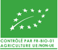 Penedes2017 - Sus Scrofa de la Bodega Pardas (cépage sumoll)   				      24.00 €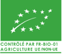 Toro2019 - Iturria Tinto									      30.00 €2018 - Pintia Vega Sicilia								    126.00 €DOC Montepuciano d’Abruzzo (Italien)2015 - Avo Valle Martello								      16.00 €IGP Sicilia2017 - Nero d’Avola Terre Di Giumara (Caruso et Minini)				      16.00 €Barolo2016 - Barolo La Tartufaia Giulia Negri						      80.00 €Jorche2013 - Jorche Antica Masseria Riserva 100 % Primitivo				      42.00 €Ribeira Del Duero2021 - Lousas Vinas de Aldea							      47.00 €2016 - Ausas Interpretacion								    117.00 €2018 - Valbuena 5° Vega Sicilia							    300.00 €2012 - Vega Sicilia Unico Reserva D.O.						    550.00 €2019 - Flor de Pingus		      			                                                   210.00 €2019 - Alion Vega Sicilia							                167.00 €				          